МИНИСТЕРСТВО ПРОСВЕЩЕНИЯ РОССИЙСКОЙ ФЕДЕРАЦИИМинистерство образования Калининградской области Частное общеобразовательное учреждение «Интерлицей». Частная школаПриложение к ООП НОО(в соответствии с ФГОС ООО)РАБОЧАЯ ПРОГРАММАпо Основам Безопасности Жизнедеятельности 7 класс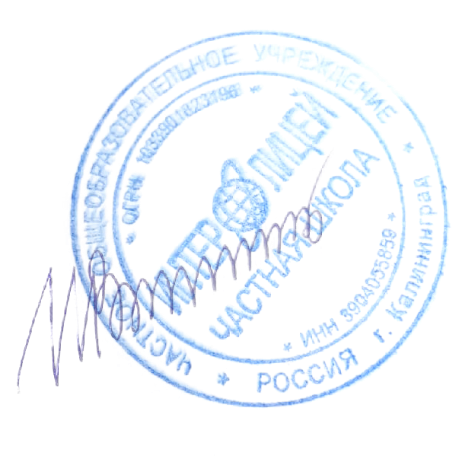 Утверждена на заседании педагогического совета, протокол № 1 от 28.08.2020 годаПояснительная записка.Рабочая программа по  ОБЖ для 7 класса  разработана на основе следующих нормативных документов:ФЕДЕРАЛЬНЫЙ ГОСУДАРСТВЕННЫЙ ОБРАЗОВАТЕЛЬНЫЙ СТАНДАРТ ОСНОВНОГО ОБЩЕГО ОБРАЗОВАНИЯ. Утвержден приказом Министерства образования и науки Российской Федерации от «17» декабря 2010 г. №1897 Примерной программы основного общего образования по ОБЖ. Сборник «Примерные программы по учебным предметам. Основы безопасности жизнедеятельности. 5-9 классы» М: Просвещение. 2017.Авторской программы учебного предмета «Основы безопасности жизнедеятельности» (курс «ОБЖ»)  для основного общего и среднего (полного) общего образования 5-9 классы.  Программы к предметной линии учебников М.П. Фролова, под ред. Ю.Л. Воробьева. Методическое пособие для учителей . Б.И. Мишин, М.В. Юрьева. -  Москва: АСТ: Астрель, 2019Программа ориентирована на использование учебно-методического комплекса:«Основы безопасности жизнедеятельности» : 7 класс: учебник для общеобразовательных учреждений/ М.П. Фролов  и др. под редакцией Ю.Л.  Воробьева . о – Москва:  «Астрель», 2019г.,Рабочая тетрадь по ОБЖ для 7 класса под редакцией  Ю.Л. Воробьева.Программы учебного предмета «Основы безопасности жизнедеятельности» (курс «ОБЖ»)  для основного общего и среднего (полного) общего образования 5-9 классы к предметной линии учебников М.П. Фролова, под ред. Ю.Л. Воробьева. Методическое пособие для учителей . Б.И. Мишин, М.В. Юрьева. -  Москва: АСТ: Астрель, 2019ОБЩАЯ ХАРАКТЕРИСТИКА УЧЕБНОГО ПРЕДМЕТАВ ходе изучения предмета обучающиеся получают знания о здоровом образе жизни, о  чрезвычайных ситуациях природного и техногенного характера, их последствиях и мероприятиях, проводимых государством по защите населения. Большое значение придается также формированию  здорового образа жизни и профилактике вредных привычек, привитию навыков по оказанию первой медицинской помощи пострадавшим. Предмет ОБЖ в 7-х классах  реализует подготовку обучающихся к безопасной жизнедеятельности в реальной окружающей среде – природной, техногенной и социальной. При  изучении предмета ОБЖ активно используются знания обучающихся, полученные при изучении других дисциплин: природоведение, физическая культура, ИЗО, история и математика. Цели изучения предмета ОБЖ в 7 классе  призваны способствовать:• повышению уровня защищенности жизненно важных интересов личности, общества и государства от внешних и внутренних угроз (жизненно важные интересы — совокупность потребностей, удовлетворение которых надежно обеспечивает существование и возможности прогрессивного развития личности, общества и государства);• снижению отрицательного влияния человеческого фактора на безопасность личности, общества и государства;• формированию антитеррористического поведения, отрицательного отношения к приему психоактивных веществ, в том числе наркотиков;• обеспечению профилактики асоциального поведения обучающихся.Достижение этих целей обеспечивается решением таких учебных задач, как:• формирование у обучающихся  современного уровня культуры безопасности жизнедеятельности;• формирование индивидуальной системы  здорового образа жизни;• воспитание антитеррористического  поведения и отрицательного отношения к психоактивным веществам и асоциальному поведению.Место предмета «ОБЖ»  в учебном плане Обязательное изучение предмета «ОБЖ» на этапе основного общего образования предусматривает ресурс учебного времени в объеме 175 часов, в том числе в 7 классе – 35 часов. Учебный план муниципального общеобразовательного учреждения Октябрьский сельский лицей предусматривает объем учебного предмета «ОБЖ» в 7 классе 1 час в неделю (34 часа в год).Календарно-тематическое планированиеПо основам безопасности жизнедеятельности в 7 классе№ п/пТемаКол-во часовДата по плануДата по фактуОпасные и чрезвычайные ситуации природного характера изащита населения от их последствий Опасные и чрезвычайные ситуации природного характера изащита населения от их последствий 21Опасные ситуации и единая государственная система предупреждения и ликвидации чрезвычайных ситуаций1Наводнения и причины их возникновения1Поражающие факторы наводнений и их последствия1Мероприятия по защите от наводнений. Действия населения при угрозе во время наводнений1Ураганы, бури, смерчи и причины их возникновения1Поражающие факторы опасных метеорологических явлений и их последствия1Мероприятия по защите от опасных метеорологических явлений. Действия населения при угрозе и во время ураганов, бурь и смерчей.1Землетрясения и причины их возникновения1Поражающие факторы землетрясений и их последствия1Мероприятия по защите от землетрясений. Действия населения при угрозе и во время землетрясений1Цунами и причины их возникновения1Поражающие факторы цунами и их последствия1Мероприятия по защите от цунами. Действия населения при угрозе и во время цунами1Обвалы, оползни, сели и причины их возникновения1Поражающие факторы опасных геологических явлений и их последствия1Мероприятия по защите от опасных геологических явлений. Действия населения при угрозе возникновения обвалов, оползней и селей во время их проявления1Лесные и торфяные пожары и причины их возникновения1Поражающие факторы лесных и торфяных пожаров и их последствия1Мероприятия по защите от природных пожаров. Действия населения при угрозе и во время возникновения пожаров1Общие рекомендации учащимся по поведению при опасных явлениях природы1Обобщающий урок1Опасные и экстремальные ситуации социального характера и безопасность человекаОпасные и экстремальные ситуации социального характера и безопасность человека6Основы безопасного поведения в толпе. Паника 1Терроризм и безопасность человека1Дорожное движение и безопасность человекаДорожное движение и безопасность человекаДорожное движение и безопасность человекаДорожное движение и безопасность человекаДорожное движение и безопасность человекаДорога и её элементы1Участники дорожного движения. Дорожно-транспортное происшествие1Движение во дворах и жилых зонах1Обобщающий урок1Оказание первой помощиОказание первой помощи7Первоначальная обработка раны. Правила наложения повязок1Первая помощь при переломах1Тепловые и солнечные удары, обморожение1Обобщающий урок1Основы здорового образа жизниОсновы здорового образа жизниОсновы здорового образа жизниОсновы здорового образа жизниОсновы здорового образа жизниЧеловек и его здоровье1Факторы, разрушающие здоровье1Обобщающий урок. Проекты 1